АССОЦИАЦИЯАРБИТРАЖНЫХ УПРАВЛЯЮЩИХ«Содружество»192012, г. Санкт-Петербург, ул. Запорожская, д. 27, корп. 2, литер А, пом. 3СИНН 7801351420, ОГРН 1137800008477, тел., факс 8812-372-58-54 http://sodau.ru,   e-mail: sod_au@mail.ruДата регистрации в реестре СРО: 21.08.2014Номер в реестре СРО: 0043График плановых проверок деятельности членов Ассоциации Арбитражных Управляющих «Содружество» на 2020 год.27.12.2019 г.В срок с 01 февраля 2020 года по 29 февраля 2020 года подлежит проверке деятельность следующего арбитражного управляющего - члена Ассоциации:Муров Олег Иванович.В срок с 01 марта 2020 года по 31 марта 2020 года подлежит проверке деятельность следующего арбитражного управляющего - члена Ассоциации:Коновалова Светлана Васильевна.В срок с 01 апреля 2020 года по 30 апреля 2020 года подлежит проверке деятельность следующего арбитражного управляющего - члена Ассоциации:Грабовский Дмитрий Рудольфович.В срок с 01 июня 2020 года по 30 июня 2020 года подлежит проверке деятельность следующих арбитражных управляющих - членов Ассоциации:Атаманов Михаил Валентинович;Бушнева Татьяна Викторовна;Гамзаев Хатаи Амирович;Жохов Сергей Анатольевич;Чернышева Анастасия Сергеевна.В срок с 01 июля 2020 года по 30 июля 2020 года подлежит проверке деятельность следующих арбитражных управляющих - членов Ассоциации: Даржинов Леонид Эдуардович;  Жеребцова Людмила Анатольевна;  Кузьминская Надежда Александровна;  Мезенцева Анастасия Владимировна; Негерев Виктор Анатольевич; Смирнов Сергей Николаевич; Урванов Владимир Анатольевич; Шакиров Наиль Алмазович;  Яненко Федор Федорович.В срок с 01 августа 2020 года по 31 августа 2020 года подлежит проверке деятельность следующего арбитражного управляющего - члена Ассоциации:18. Путинцев Александр Валерьевич.В срок с 01 сентября 2020 года по 30 сентября 2020 года подлежит проверке деятельность следующего арбитражного управляющего - члена Ассоциации:19. Белинский Юрий Анатольевич.В срок с 01 октября 2020 года по 31 октября 2020 года подлежит проверке деятельность следующего арбитражного управляющего - члена Ассоциации20. Миркина Елена Владимировна.В срок с 01 ноября 2020 года по 30 ноября 2020 года подлежит проверке деятельность следующих арбитражных управляющих - членов Ассоциации:21. Лукьянов Сергей Николаевич;22. Сальников Максим Евгеньевич;23. Слончак Валерия ИгоревнаВ срок с 01 декабря 2020 года по 31 декабря 2020 года подлежит проверке деятельность следующих арбитражных управляющих - членов Ассоциации:24. Байрамов Фаиль Рамисович;25. Караваев Евгений Вячеславович;26. Наумова Нина Валерьевна;27. Фадеев Евгений Валерьевич28. Федоров Алексей Олегович.ДиректорААУ «Содружество» 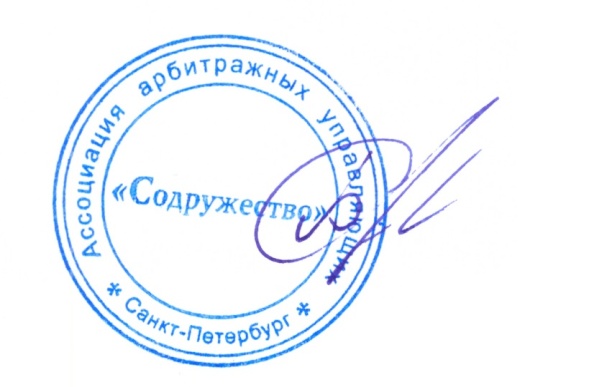 С.Ю. Бурцев